Муниципальное казённое  общеобразовательное учреждение«Михайловская средняя общеобразовательная школа №1»Михайловского района Алтайского края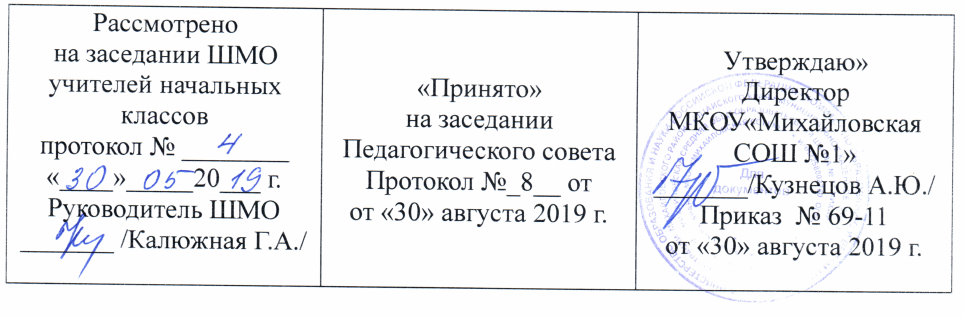 Рабочая программапо учебному  предмету «Литературное чтение на родном языке»для 4  класса начального общего образованияСоставитель: Амельченко Вера Васильевна, учитель                начальных классов  высшей квалификационной категориис. Михайловское 2019 г.Пояснительная запискаРабочая программа по предмету «Литературное чтение на родном языке» для 4 класса составлена на основе нормативных документов:федерального государственного образовательного стандарта начального общего образования (утверждён приказом Минобрнауки России № 373 от 06.10.2009);положения о рабочей программе предметов, курсов, модулей, в том числе внеурочной деятельности, для классов, перешедших на ФГОС НОО.Целью обучения литературному чтению на родном языке в начальной школе является формирование всех видов речевой деятельности младшего школьника (слушание, чтение, говорение, письмо);потребности начинающего читателя в чтении как средстве познания мира и самопознания;читательской компетентности младшего школьника, которая определяется владением техникой чтения, различными видами чтения и способами освоения прочитанного (прослушанного) произведения, умением ориентироваться в книгах и приобретением опыта самостоятельной читательской деятельности;готовности обучающегося к использованию литературы для своего духовно-нравственного, эмоционального и интеллектуального самосовершенствования, а также к творческой деятельности на основе прочитанного.Главные задачи курса – формирование устойчивого желания читать доступную возрасту литературу; совершенствование у детей навыка чтения: сознательного, беглого, выразительного; формирование способности к полноценному восприятию литературного текста; усвоение различных способов творческой интерпретации художественного текста. Обучение чтению по данной программе предполагает реализацию следующих задач:1. Формирование устойчивого желания читать доступную возрасту литературу. (Мотивационная сторона читательской деятельности.)2. Совершенствование у детей навыка чтения: осмысленности, правильности, беглости, выразительности. (Техническая основа процесса чтения.)3. Формирование способности к полноценному (адекватному и всестороннему) восприятию литературного текста. (Содержательная сторона чтения: непосредственный эмоциональный отклик, обдумывающее восприятие, постижение подтекста, авторского замысла и собственного отношения к тому, что и как написано.)4. Усвоение различных способов творческой интерпретации художественного текста: выразительного чтения по книге и наизусть, драматизации, словесного рисования, творческого пересказа, музыкального иллюстрирования, составления диафильма и др.5. Обучение практическим умениям преобразования текста: определению главного и второстепенного, нахождению опорных слов, выделению смысловых частей, озаглавливанию, составлению плана, пересказу и др. (общеучебные умения работы с текстом, позволяющие логически перерабатывать и усваивать познавательную информацию.)6. Обогащение читательского опыта посредством накопления и систематизации литературных впечатлений, разнообразных по эмоциональной окраске, тематике, видо-жанровой принадлежности, и на этой базе практическое освоение элементарных литературоведческих понятий. (Основы литературного развития.)7. Овладение детьми умения пользоваться определенным программой набором средств внетекстовой информации (обложка, титульный лист и др.), превращающих текст в книгу и позволяющих ориентироваться в ней.Назначение программы:- для обучающихся 4 класса образовательная программа обеспечивает реализацию их права на информацию об образовательных услугах, права на выбор образовательных услуг и права на гарантию качества получаемых услуг;-   для педагогических работников МКОУ «Михайловская СОШ №1» программа определяет приоритеты в содержании «Литературного чтения на родном языке» для обучающихся 4 класса и способствует интеграции и координации деятельности по реализации общего образования;-   для администрации МКОУ «Михайловская СОШ №1» программа является основанием для определения качества реализации учебного курса « Литературное чтение на родном языке» для обучающихся 4 класса.Место учебного предмета «Литературное чтение на родном языке» в учебном планеКурс литературного чтения на родном языке в 4 классе составляет 17 часов.Предметная область «Литературное чтение на родном языке» реализуется через региональный компонент.При организации  процесса обучения  в  рамках  данной программы  предполагается  применение  следующих  педагогических технологий обучения:   игровой,  здоровьесберегающей,  информационно - коммуникационной, проектной, дифференцированного обучения, критического мышления.Общая характеристика учебного курсаПоскольку речевая деятельность является основным средством познания и коммуникации, литературное чтение на русском родном языке является одним из ведущих учебных предметов в системе подготовки младшего школьника, способствующим общему развитию, воспитанию и социализации ребенка. Успешность изучения данного курса, входящего в предметную область «Родной язык и литературное чтение на родном языке», во многом определяет успешность обучения по другим предметам начальной школы. Речевая деятельность (слушание, говорение, чтение, письмо) – это основное доступное всем средство самопознания, самовыражения и развития творческих способностей. Овладение системой языка, навыками речевой деятельности позволяет лучше понять себя и других, овладеть системой нравственных и эстетических ценностей.Планируемые результаты освоения программыВиды речевой и читательской деятельностиВыпускник научится:осознавать значимость чтения для дальнейшего обучения, саморазвития; воспринимать чтение как источник эстетического, нравственного, познавательного опыта; понимать цель чтения: удовлетворение читательского интереса и приобретение опыта чтения, поиск фактов и суждений, аргументации, иной информации;прогнозировать содержание текста художественного произведения по заголовку, автору, жанру и осознавать цель чтения;читать со скоростью, позволяющей понимать смысл прочитанного;читать (вслух) выразительно доступные для данного возраста прозаические произведения и декламировать стихотворные произведения после предварительной подготовки;использовать различные виды чтения: изучающее, выборочное, ознакомительное, выборочное поисковое, выборочное просмотровое в соответствии с целью чтения (для всех видов текстов);ориентироваться в содержании художественного, понимать его смысл (при чтении вслух и про себя, при прослушивании);для художественных текстов: определять главную мысль и героев произведения; воспроизводить в воображении словесные художественные образы и картины жизни, изображенные автором; этически оценивать поступки персонажей, формировать свое отношение к героям произведения; определять основные события и устанавливать их последовательность; озаглавливать текст, передавая в заголовке главную мысль текста; находить в тексте требуемую информацию (конкретные сведения, факты, описания), заданную в явном виде; задавать вопросы по содержанию произведения и отвечать на них, подтверждая ответ примерами из текста; объяснять значение слова с опорой на контекст, с использованием словарей и другой справочной литературы;использовать простейшие приемы анализа различных видов текстов:для художественных текстов: устанавливать взаимосвязь между событиями, фактами, поступками (мотивы, последствия), мыслями, чувствами героев, опираясь на содержание текста;использовать различные формы интерпретации содержания текстов:для художественных текстов: формулировать простые выводы, основываясь на содержании текста; составлять характеристику персонажа; интерпретировать текст, опираясь на некоторые его жанровые, структурные, языковые особенности; устанавливать связи, отношения, не высказанные в тексте напрямую, например, соотносить ситуацию и поступки героев, объяснять (пояснять) поступки героев, опираясь на содержание текста;ориентироваться в нравственном содержании прочитанного, самостоятельно делать выводы, соотносить поступки героев с нравственными нормами (только для художественных текстов);передавать содержание прочитанного или прослушанного с учетом специфики текста в виде пересказа (полного или краткого) (для всех видов текстов);участвовать в обсуждении прослушанного/прочитанного текста (задавать вопросы, высказывать и обосновывать собственное мнение, соблюдая правила речевого этикета и правила работы в группе), опираясь на текст или собственный опыт (для всех видов текстов).Выпускник получит возможность научиться:осмысливать эстетические и нравственные ценности художественного текста и высказывать суждение;осмысливать эстетические и нравственные ценности художественного текста и высказывать собственное суждение;высказывать собственное суждение о прочитанном (прослушанном) произведении, доказывать и подтверждать его фактами со ссылками на текст;устанавливать ассоциации с жизненным опытом, с впечатлениями от восприятия других видов искусства;составлять по аналогии устные рассказы (повествование, рассуждение, описание).Круг детского чтения (для всех видов текстов) Выпускник научится:осуществлять выбор книги в библиотеке (или в контролируемом Интернете) по заданной тематике или по собственному желанию;вести список прочитанных книг с целью использования его в учебной и внеучебной деятельности, в том числе для планирования своего круга чтения;составлять аннотацию и краткий отзыв на прочитанное произведение по заданному образцу.Выпускник получит возможность научиться:работать с тематическим каталогом;работать с детской периодикой;самостоятельно писать отзыв о прочитанной книге (в свободной форме).Литературоведческая пропедевтика (только для художественных текстов)Выпускник научится:распознавать некоторые отличительные особенности художественных произведений (на примерах художественных образов и средств художественной выразительности);отличать на практическом уровне прозаический текст от стихотворного, приводить примеры прозаических и стихотворных текстов;различать художественные произведения разных жанров (рассказ, басня, сказка, загадка, пословица), приводить примеры этих произведений;находить средства художественной выразительности (метафора, олицетворение, эпитет).Выпускник получит возможность научиться:воспринимать художественную литературу как вид искусства, приводить примеры проявления художественного вымысла в произведениях;сравнивать, сопоставлять, делать элементарный анализ различных текстов, используя ряд литературоведческих понятий (фольклорная и авторская литература, структура текста, герой, автор) и средств художественной выразительности (иносказание, метафора, олицетворение, сравнение, эпитет);определять позиции героев художественного текста, позицию автор художественного текста.Творческая деятельность (только для художественных текстов)Выпускник научится:создавать по аналогии собственный текст в жанре сказки и загадки;восстанавливать текст, дополняя его начало или окончание, или пополняя его событиями;составлять устный рассказ по репродукциям картин художников и/или на основе личного опыта;составлять устный рассказ на основе прочитанных произведений с учетом коммуникативной задачи (для разных адресатов).Выпускник получит возможность научиться:вести рассказ (или повествование) на основе сюжета известного литературного произведения, дополняя и/или изменяя его содержание, например, рассказывать известное литературное произведение от имени одного из действующих лиц или неодушевленного предмета;писать сочинения по поводу прочитанного в виде читательских аннотации или отзыва;создавать серии иллюстраций с короткими текстами по содержанию прочитанного (прослушанного) произведения;создавать проекты в виде книжек-самоделок, презентаций с аудиовизуальной поддержкой и пояснениями;работать в группе, создавая сценарии и инсценируя прочитанное (прослушанное, созданное самостоятельно) художественное произведение, в том числе и в виде мультимедийного продукта (мультфильма).Планируемые результатыформирования универсальных учебных действий средствами предмета «Литературное чтение на родном языке»Личностные качества: •	положительная мотивация к урокам литературного чтения на русском родном языке и к чтению книг; •	основы смыслообразования и самоопределения; •	гражданская идентичность; нравственно-этическая ориентация в читаемом; развитие дружеского отношения к другим детям; •	базовые эстетические чувства; рефлексия; •	эмоционально-личностная децентрация;•	 способность к самооценке. Регулятивные УУД:•	понимать и принимать учебную задачу;•	 прогнозировать; использовать определенные учителем ориентиры действия;•	осуществлять последовательность действий в соответствии с инструкцией, устной или письменной; •	осуществлять самоконтроль и элементарный контроль.Познавательные УУД: •	понимать прочитанное, находить в тексте нужные сведения (выборочное чтение);•	выявлять непонятные слова, интересоваться их значением;•	выделять главное; •	составлять план; •	ориентироваться в одной книге и в группе книг, в Интернете; •	устанавливать элементарную логическую причинно-следственную связь событий и действий героев произведения; •	выполнять действия анализа, выявляя подтекст и идею произведения;•	 сравнивать персонажей одного произведения и разных произведений по заданным критериям; •	выдвигать гипотезы в процессе прогнозирования читаемого;•	 обосновывать свои утверждения;•	 обобщать; •	классифицировать.Коммуникативные УУД: •	уметь и желать участвовать в коллективной беседе, соблюдая основные правила общения на уроке; •	готовность оказать помощь товарищу; •	планировать учебное сотрудничество;•	 согласовывать действия с партнером; •	пересказывать прочитанное; •	создавать текст по образцу, по иллюстрации, по заданной теме (повествование, описание, рассуждение).ОСНОВНОЕ СОДЕРЖАНИЕ ПРЕДМЕТАКруг чтения.	В 4 классе дети читают произведения Алтайских писателей и поэтов рекомендованные для 2-3 классов.Список рекомендуемых произведений для учащихся 2 классаАтаманов Иван АлексеевичЗаяц-путешественникЛягушка и БарбосЛенивый воробейБианки Виталий ВалентиновичХитрый лис и умная уточка и другиеВласов Алексей ВалентиновичМамаДобротаЯ – солдат!Дождик в лесу и другиеКан Ольга ВикторовнаТрудное слово СОБАКАПокупайте облакаМокшин Михаил МихайловичМы живём на АлтаеЛетоБывшему воину и другиеНечунаев Василий МарковичГрамотей среди детейМаленькие радостиЗимняя байка и другиеНовичихина Валентина АлександровнаСтрана ИгранияОткуда берутся дети и другиеСвинцов Владимир Борисович Сказка про яблонькуПервый снегНахальный лягушонокТакмакова Ольга ВладимировнаСтихи для мамочкиЛетняя метель и другиеЦхай (Сорокина) Ирина ВикторовнаНовогодняя сказкаИстория знаменитого мышонкаГордая сливаЧебаевский Николай НиколаевичМальчишкиЮдалевич Марк ИосифовичАлтайКто же съел конфеты?Костик-хвостик и другиеСписок рекомендуемых произведений для учащихся 3 классаКвин Лев ИзраилевичТрусишкаМерзликин Леонид СемёновичДрачуныМокшин Михаил МихайловичПричуды осениОсеньБиблиотекаПтичья столоваяМетелицаМосковка (Матушкина) Ольга СергеевнаВолшебная книгаНовичихина Валентина АлександровнаВ бабушкином огородеЛесной проказник и другиеОжич (Клишина) Елена МихайловнаРади любви к искусствуОзолин Вильям ЯновичО дворнике, который решил стать… дворникомЧуланУченик КоровкинКак я стал для детей писатьРождественский Роберт ИвановичАлёшкины мыслиОгромное небоСвинцов Владимир Борисович Усыновление; Сенька растёт (отрывки из  повести «Мой друг Сенька»)Цветок шиповникаЛасточкаСидоров Виктор СтепановичДимка-буксирТихонов Валерий ЕвгеньевичБудущий форвардЮдалевич Марк ИосифовичЕсли б вдруг исчезли книжкиВолшебное словоСистема оценки образовательных достижений прописана в Положении о системе контроля и оценивания учащихся 1-4 классов муниципального казённого общеобразовательного учреждения «Михайловская средняя общеобразовательная школа №1 школа»  (приказ № 35-1 от 14.05.2013г.)Рабочая программа составлена  в соответствии с положением о рабочей программе.Тематическое планированиеУчебно-методическое обеспечение1. Алтайские жарки [Текст]: хрестоматия по лит. Алт. края для 2 кл. / рец. О. С. Овчинникова, сост. Т. А. Ашмарина, Н. В. Пичугина. – 2-е изд., испр. и доп. – Бийск: Издательский дом «Бия», 2009. – 134 с.: цв.ил. 2.Алтайские писатели – детям [Текст]: антология : в 2 т. / Упр. Алт. края по культуре и арх. делу, Алт. краев.универс. науч. б-ка им. В. Я. Шишкова, Алт. краев. дет. б-ка им. Н. К. Крупской ; [ред. совет: Л. В. Санкина, Э. П. Хомич, Л. Н. Зинченко;  авт. вступ. ст. Э. П. Хомич;худож.: Н. Адамов и др.]. – Кемерово: Технопринт, 2017.3.Литература Алтая в детском чтении [Текст]: читайка раннего детства: [хрестоматия / сост. Л. Н. Зинченко]. – Барнаул: Алт. дом печати, 2011. – 447с.4.Литература родного края. 2 класс [Текст]: методические рекомендации/Л. Н. Зинченко, О. И. Плешкова, И. В. Федорова и др.; рец. Л. А. Никитина. – Барнаул: БГПУ, 2008. – 67 с. 5.Литература родного края : учебно-методическое пособие для 2 класса / Барн. гос. пед. ун-т, Центр «Детское чтение», Общественная Алт. краев. писательская организация ; сост. Л. Н. Зинченко, И. В. Фёдорова. – 2-е изд., испр. – Барнаул : [БГПУ], 2009. – 57 с.: ил.Лист внесения изменений и дополнений в рабочую программу№ урокаРаздел, тема урокаКол-вочасовПримечание1.М.М. Мокшин «Мой Алтай», «Библиотека» ;М.И. Юдалевич «Алтай»12.М.М. Мокшин «Осень», «Причуды осени»; А.И. Атаманов «Заяц-путешественник»13.О.С. Московка (Матушкина) «Волшебная книга»; А.И. Атаманов «Лягушка и Барбос», «Ленивый воробей»14.А.В. Власов «Доброта»;В.М. Нечунаев «Маленькие радости»; Л.С. Мерзликин «Драчуны».15.В.Б. Свинцов «Первый снег»; В.Я. Озолин «О дворнике, который решил стать…дворником»16.В.Б. Свинцов «Нахальный лягушонок», «Сказка про яблоньку»; В.Я. Озолин «Ученик Коровкин»; В.Е. Тихонов «Будущий форвард»17.А.В. Власов «Мама»;О.В. Такмакова «Стихи для мамочки»; В.Я. Озолин «Как я стал для детей писать», «Чулан»18.В.В. Бианки «Хитрый Лис и умная Уточка»; В.А. Новичихина «В бабушкином огороде», «Лесной проказник» и другие стихотворения19.И.В. Цхай (Сорокина) «Новогодняя сказка»; В.С. Сидоров «Димка-буксир»110.И.В. Цхай (Сорокина) «История знаменитого мышонка», «Гордая слива»; М.М. Мокшин «Метелица», «Птичья столовая», «Снежное царство»111.В.М. Нечунаев «Зимняя байка»;О.В. Кан «Покупайте облака»; В.Б. Свинцов «Усыновление» (отрывок из повести «Мой друг Сенька»)112.В.М. Нечунаев «Грамотей среди детей»;О.В. Кан «Трудное слово СОБАКА»;  В.Б. Свинцов «Сенька растет» (Отрывок из повести «Мой друг Сенька»)113.А.В. Власов «Я - солдат»;М.М. Мокшин «Бывшему воину»; В.Б. Свинцов «Цветок шиповника», «Ласточка»114.А.В. Власов «Дождик в лесу»;О.В. Такмакова «Летняя метель»;М.М. Мокшин «Лето»; Е.М. Ожич (Клишина) «Ради любви к искусству»115.М.И. Юдалевич «Кто же съел конфеты», «Костик-хвостик»; Р.И. Рождественский «Алешкины мысли», «Огромное небо»116.В.А. Новичихина «Откуда берутся дети», «Страна Играния»; Л.И. Квин «Трусишка»117.Н.Н. Чебаевский «Мальчишки»; М.И. Юдалевич «Если б вдруг исчезли книжки», «Волшебное слово»1Общее количество часовОбщее количество часов17№ п\п№ урока /тема  по рабочей учебной программеТема с учетом корректировкиСроки корректировкиПримечание